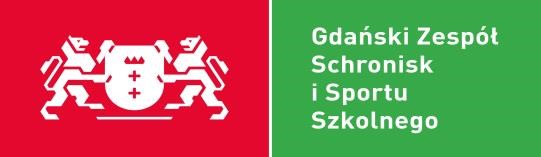 ZGŁOSZENIE ZAWODNIKÓW NA  XV Turniej Siatkówki ,, Walentynki 2022”SZKOŁA…………………………………………………………………………….. LISTA ZAWODNIKÓW 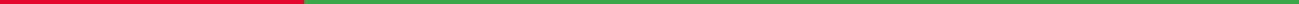 Oświadczam, że zawodnicy/uczniowie* mają zgodę rodziców/opiekunów prawnych* na udział w turnieju siatkówki „Walentynki 2022”. Oświadczam, że rodzice / opiekunowie prawni potwierdzili, iż stan zdrowia ich dziecka nie stanowi przeciwwskazań do udziału w zawodach. Oświadczam, że rodzice / opiekunowie prawni potwierdzili zgodę na wykorzystywanie wizerunku uczestnika zawodów oraz przetwarzanie danych osobowych swojego dziecka.   OŚWIADCZAM ŻE POSIADAM ZGODY- COVID-19 UCZESTNIKÓW IMPREZY.                                                                   PODPIS OPIEKUNA/DYREKTORA                 	  	                                               PIECZĄTKA SZKOŁY   ____________________________________  	  	    	               (czytelnie nazwisko i imię)   	  	  	                                                                             *niepotrzebne skreślić                    Gdański Zespół Schronisk i Sportu Szkolnego| Al. Grunwaldzka 244 | 80-314 Gdańsk | tel. 48 58 520 68 50| biuro@ssm.gda.pl  |www.gzsiss.pl  Gdański Ośrodek Kultury Fizycznej | Al. Grunwaldzka 244 | 80-314 Gdańsk | tel. 48 58 346 03 03 | biuro@gokf.gda.pl | www.gokf.gda.pl  Dane do faktury: Gmina Miasta Gdańska | ul. Nowe Ogrody 8/12 | 80-803 Gdańsk | NIP 5830011969  Lp.Imię nazwiskoRocznik1234567891011121314151617181920